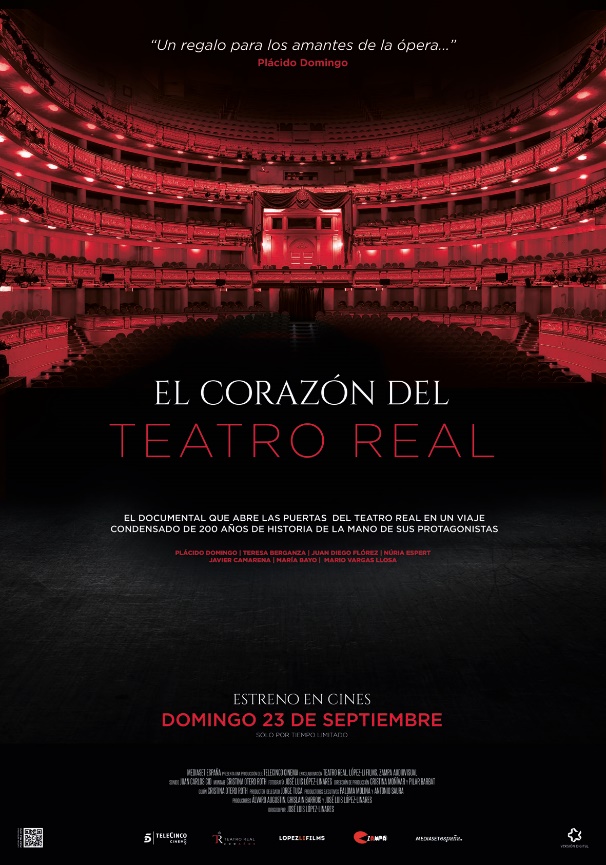 Coincidiendo con el segundo centenario de su fundación, ‘El corazón del Teatro Real’ llega este domingo a 95 salas de más de 60 ciudades españolasEL TEATRO REAL ACOGE MAÑANA EL PREESTRENO DEL DOCUMENTAL SOBRE ESTE EMBLEMÁTICO TEMPLO DE LAS ARTES ESCÉNICAS ANTES DE SU ESTRENO EN CINESDirigido por José Luis López-Linares, recorre algunos de sus más destacados episodios históricos, descubre la minuciosa labor profesional y artesanal que hay detrás de cada producción y cuenta con la participación de grandes figuras de la ópera e imágenes de archivo inéditasNuevas piezas del documental disponibles: https://we.tl/t-4hUEzx4efy Madrid, 20 de septiembre de 2018. El Teatro Real de Madrid será testigo mañana viernes 21 de septiembre del particular homenaje que la industria cinematográfica le rendirá con motivo del 200º aniverario de su fundación. Este emblemático templo de la música y las artes escénicas acogerá el preestreno de ‘El corazón del Teatro Real’, película documental que realiza un apasionante viaje a lo largo de sus dos siglos de historia, descubriendo la minuciosa y exhaustiva labor profesional y artesanal que hay detrás de cada producción artística, antes de su estreno en cines este domingo 23 de septiembre.Dirigido por el prestigioso director de documentales José Luis López-Linares, el filme ha sido producido por Telecinco Cinema en colaboración con el propio Teatro Real, López-Li Films y Zampa Producciones, con la distribución de Versión Digital, y llegará a partir del domingo a 95 salas de cine de más de 60 ciudades de toda España. El preestreno tendrá lugar mañana viernes a partir de las 20:30 horas. Un edificio histórico, en el que el arte se crea, interpreta y experimenta al máximo nivel‘El corazón del Teatro Real’ ofrece una oportunidad única a los espectadores de descubrir las grandiosas instalaciones y espacios que guarda en su interior y visitar los camerinos, salas de ensayo, talleres y bambalinas de este edificio histórico, en el que el arte se crea, interpreta y experimenta al máximo nivel.La película, de 75 minutos de duración, fue grabada durante la temporada 2016/2017 y recoge, además, materiales de archivo nunca vistos acompañados por una banda sonora de fantásticas producciones representadas en el Teatro Real a lo largo de su historia. También incluye intervenciones de notables figuras como los cantantes Teresa Berganza, Plácido Domingo, Juan Diego Flórez, María Bayo, Javier Camarena, Núria Espert y Rufus Wainwright; el escritor Mario Vargas Llosa, presidente del Consejo Asesor del Teatro Real; y el director teatral Mario Gas, entre otros.Acceso al tráiler: https://we.tl/t-odeQms8DqN     https://www.youtube.com/watch?v=X61zkaGVkyYAcceso al cartel: https://we.tl/t-MKzetxKzC9 Más información en: www.elcorazondelteatroreal.comSalas de cine. Proyección a partir del 23 de septiembreANDALUCÍACádiz: Cinesur Bahía de Cádiz [22/10]Córdoba: Cinesur El Tablero [22/10]Huelva: Cines Aqualon [23/9, 24/9, 25/9]Jeréz de la Frontera: Yelmo Cines Área Sur [23/9]Mairena de Aljarafe: Metromar Cinemas UCC [23/9]Málaga: Yelmo Cines Plaza Mayor [23/9, 27/9]Málaga: Yelmo Cines Vialia Málaga [23/9, 27/9]Marbella: Cinesa La Cañada [23/9, 24/9, 25/9, 26/9, 27/9]Puerto de Santa María: Multicines Bahía Mar [23/9]Rincón de la Victoria: Yelmo Cines Rincón de la Victoria [23/9, 27/9]Roquetas de Mar: Yelmo Cines Roquetas [23/9, 27/9]Sevilla: Cinesa Camas [23/9, 24/9, 25/9, 26/9, 27/9]Sevilla: Cinesur Nervión Plaza [22/10]Sevilla: Cine Cervantes UCC [23/9]ARAGÓNZaragoza: Cinesa Grancasa [23/9, 24/9, 25/9, 26/9, 27/9]Zaragoza: Cines Aragonia [4/10]Zaragoza: Cine Palafox Independencia [25/9]Zaragoza: Yelmo Cines Plaza Imperial [23/9, 27/9]ASTURIASGijón: Yelmo Cines Ocimax [23/9, 27/9]Oviedo: Cinesa Intu Asturias [23/9, 24/9, 25/9, 26/9, 27/9]Oviedo: Yelmo Cines Los Prados [23/9, 27/9]CANTABRIASantander: Cine Los Ángeles [23/9]Santander: Cinesa Bahía de Santander [23/9, 24/9, 25/9, 26/9, 27/9]CASTILLA LA MANCHAAlbacete: Yelmo Cines Vialia Albacete [23/9, 27/9]Toledo: Cinesur Luz del Tajo [22/10]CASTILLA Y LEÓNBurgos: Van Golem [9/10]Segovia: Artesiete Segovia [23/10]Zamora: Multicines Zamora [24/9, 25/9]Zaratán: Cinesa Zaratán [23/9, 24/9, 25/9, 26/9, 27/9]CATALUÑABarcelona: Arenas de Barcelona [23/9]Barcelona: Balmes Multicines [23/9]Barcelona: Bosque Multicines [23/9]Barcelona: Cinesa Diagonal [23/9, 24/9, 25/9, 26/9, 27/9]Barcelona: Cinesa Diagonal Mar [23/9, 24/9, 25/9, 26/9, 27/9]Barcelona: Cinesa Heron City [23/9, 24/9, 25/9, 26/9, 27/9]Barcelona: Cinesa La Maquinista [23/9, 24/9, 25/9, 26/9, 27/9]Barcelona: Gran Sarrià Multicines [23/9]Barcelona: Yelmo Cines Comedia [23/9, 27/9]Barcelona: Yelmo Cines Icaria [23/9, 27/9]Castelldefels: Yelmo Cines Castelldefels [23/9, 27/9]Lleida: JCA Alpicat [23/9, 24/9, 25/9]Lleida: JCA Teatre Principal [23/9, 24/9, 25/9]Mataró: Cinesa Mataró Parc [23/9, 24/9, 25/9, 26/9, 27/9]San Cugat del Vallès: Yelmo Cines San Cugat [23/9, 27/9]Tarragona: Yelmo Parc Central [23/9, 27/9]Terrasa: Cinesa Parc Vallès [23/9, 24/9, 25/9, 26/9, 27/9]Valls: JCA Cinemes Valls [23/9, 24/9, 25/9]COMUNIDAD VALENCIANAAldaia: Cinesa Bonaire [23/9, 24/9, 25/9, 26/9, 27/9]Alfàs del Pí: Cinema Roma [24/9]Alicante: Cinesur Panoramis [22/10]Alicante: Yelmo Cines Puerta de Alicante [23/9, 27/9]Castellón de la Plana: Cinesa La Salera [23/9, 24/9, 25/9, 26/9, 27/9]Petrer: Yelmo Cines Vinalopó [23/9, 27/9]Valencia: Cines LYS [23/9, 25/9, 27/9]Valencia: Yelmo Cines Campanar [23/9, 27/9]EXTREMADURABadajoz: Cinesur Conquistadores [22/10]GALICIAA Coruña: Cinesa Marineda [23/9, 24/9, 25/9, 26/9, 27/9]A Coruña: Yelmo Cines Los Rosales [23/9, 27/9]Santiago de Compostela: Cinesa As Cancelas [23/9, 24/9, 25/9, 26/9, 27/9]Santiago de Compostela: Cines Compostela [23/9, 30/9, 2/10, 14/10]Vigo: Multicines Norte [23/9, 30/9, 2/10, 14/10]Vigo: Yelmo Cines Vigo [23/9, 27/9]ISLAS BALEARESCiutadella de Menorca: Cinemes Canal Salat [25/9, 27/9]Palma de Mallorca: Cinesa Festival Park [23/9, 24/9, 25/9, 26/9, 27/9]ISLAS CANARIASLas Palmas de Gran Canaria: Cinesa El Muelle [23/9, 24/9, 25/9, 26/9, 27/9]Las Palmas de Gran Canaria: Yelmo Cines Las Arenas [23/9, 27/9]Santa Cruz de Tenerife: Yelmo Cines Meridiano [23/9, 27/9]LA RIOJALogroño: Yelmo Cines Berceo [23/9, 27/9]MADRIDCollado Villalba: Yelmo Cines Planetocio [23/9, 27/9]Coslada: Cines La Rambla [24/9, 25/9]Getafe: Cinesa Nassica [23/9, 24/9, 25/9, 26/9, 27/9]La Moraleja: Cinesa La Moraleja [23/9, 24/9, 25/9, 26/9, 27/9]Las Rozas: Cinesa Heron City Las Rozas [23/9, 24/9, 25/9, 26/9, 27/9]Leganés: Cinesa Parquesur [23/9, 24/9, 25/9, 26/9, 27/9]Madrid: Cinesa Manoteras [23/9, 24/9, 25/9, 26/9, 27/9]Madrid: Cinesa Méndez Álvaro [23/9, 24/9, 25/9, 26/9, 27/9]Madrid: Cinesa Príncipe Pío [23/9, 24/9, 25/9, 26/9, 27/9]Madrid: Cinesa Proyecciones [23/9, 24/9, 25/9, 26/9, 27/9]Madrid: Conde Duque Morasol [24/9, 8/10, 9/10]Madrid: MK2 Palacio de Hielo [22/10]Madrid: Palacio de la Prensa [24/9]Madrid: Yelmo Cines Ideal [23/9, 27/9]Madrid: Yelmo Cines Islazul [23/9, 27/9]Madrid: Yelmo Cines Plenilunio [23/9, 27/9]Majadahonda: Cines Zoco Majadahonda [23/9]San Sebastián de los Reyes: Yelmo Cines Plaza Norte 2 [23/9, 27/9]MURCIACartagena: Neocine Mandarache [23/9]Churra: Cinesa Nueva Condomina [23/9, 24/9, 25/9, 26/9, 27/9]Murcia: Neocine Centrofama [23/9]NAVARRAPamplona: Golem Baiona [9/10]PAÍS VASCOBaracaldo: Cinesa Max Ocio [23/9, 24/9, 25/9, 26/9, 27/9]Bilbao: Cinesa Zubiarte [23/9, 24/9, 25/9, 26/9, 27/9]Bilbao: Golem Alhóndiga [9/10]Usurbil: Cinesa Urbil [23/9, 24/9, 25/9, 26/9, 27/9]Vitoria-Gasteiz: Yelmo Cines Boulevard [23/9, 27/9]Telecinco CinemaTras su participación en las películas documentales dedicadas a las figuras de Paco de Lucía (‘Paco de Lucía: la búsqueda’ (2014), Enrique Morente (‘Omega’ (2016) y Alejandro Sanz (‘Sanz: lo que fui es lo que soy’ (2018), Telecinco Cinema da un paso más en este género con ‘El corazón del Teatro Real’, coincidiendo con el segundo centenario de su fundación.La filial cinematográfica de Mediaset España, principal productora de nuestro país tras liderar la cuota de mercado nacional los últimos cuatro años de manera consecutiva, cuenta con más de 80 películas producidas en sus 18 años de actividad, 13 de ellas entre las 20 más vistas y más taquilleras del cine español. En su filmografía brillan títulos como ‘Ocho apellidos vascos’, ‘Ocho apellidos catalanes’, ‘Lo Imposible’, ‘Un monstruo viene a verme’, ‘El laberinto del Fauno’, ‘Perfectos desconocidos’, ‘El Orfanato’, ‘Atrapa la bandera’, ‘Cien años de perdón’, ‘Ágora’, ‘Las aventuras de Tadeo Jones’, ‘Tadeo Jones 2. El secreto del Rey Midas’, ‘Alatriste’ y ‘Kiki, el amor se hace’. En su palmarés atesora cerca de 270 galardones, entre los que destacan tres Oscar, 74 Premios Goya y tres BAFTA.Tras el reciente estreno de ‘Yucatán’ (Daniel Monzón), Telecinco Cinema cerrará el año con los lanzamientos de otras dos comedias, ‘Ola de crímenes’ (Gracia Querejeta) y ‘SuperLópez’ (Javier Ruiz Caldera). López-Li FilmsLópez-Li Films es una productora cinematográfica especializada en el género documental. Con dos premios Goya al mejor corto documental 2005 y Mejor Documental 2004, López-Li Films produce películas con un interés especial en la divulgación del patrimonio cultural de nuestro país.Versión Digital Es la operadora líder tanto en el mercado nacional y en Andorra en la distribución de contenidos alternativos para cines, teatros y casas de cultura, siendo distribuidora exclusiva para España del teatro Royal Opera House de Londres. Ofrece las temporadas de ópera y ballet de los principales teatros del mundo en cines, además de conciertos de rock de bandas míticas, documentales, musicales, conciertos, obras de teatro, así como recitales de zarzuela.Más información:VERSIÓN DIGITALAntonio Rodríguez / arodriguez@adenty.com / 620601094COMUNICACIÓN MEDIASET ESPAÑA / TELECINCO CINEMACristina Ocaña – cocana@mediaset.es / 913966790David Alegrete – dalegrete@mediaset.es / 913959258